В Управление Федеральной антимонопольной службы по Чукотскому автономному  округу (Чукотское УФАС России), 689000, Чукотский автономный округ,  г. Анадырь, ул. Энергетиков, д. 13, тел. 8 (42722) 2-66-08, E-mail:  to87@fas.gov.ru Заявитель: ООО «Аукцион»,Адрес местонахождения: 656058, Алтайский край, г. Барнаул, ул. Взлетная, д.33, корпус 2, офис 206 ИНН 2222862897/ КПП 222201001, ОГРН 1172225041570Тел.(3852)609535, +79628120088E-mail: kukleva2005@mail.ru                         Контактное лицо: Куклева Наталья СергеевнаСпособ определения поставщика: Аукцион в электронной форме, участниками которого могут быть только субъекты малого и среднего предпринимательстваНомер извещения в ЕИС: № 31907817333Адрес электронной площадки в информационно-телекоммуникационной сети «Интернет»: http://www.sberbank-ast.ruЗаказчик: ГОСУДАРСТВЕННОЕ ПРЕДПРИЯТИЕ ЧУКОТСКОГО АВТОНОМНОГО ОКРУГА "ЧУКОТКОММУНХОЗ"ИНН/КПП 8700000466/ 870901001, ОГРН 1028700586694,Адрес места нахождения: 689000, Чукотский АО, г Анадырь, ул Рультытегина, дом 24тел. 74272228580, 7 (42722) 2-83-75  zakupki_komhoz@mail.ruКонтактное лицо: ПАПЛИНСКИЙ ИГОРЬ ВАЛЕНТИНОВИЧКонтактная информация по вопросам процедуры закупки: Нестеренко Дмитрий Леонидович , Контактная информация по технической части: Начальник ОКС - Брычаев Сергей Иванович Исх. № 34 от 02.05.2019 годаЖалоба на положения аукционной документации извещение №31907817333действия заказчикаВ сети Интернет на официальном сайте zakupki.gov.ru 25.04.2019г.  было размещено извещение о проведении закупки: №31907817333Способ проведения закупки: Аукцион в электронной форме, участниками которого могут быть только субъекты малого и среднего предпринимательстваДата и время окончания подачи заявок: 03.05.2019 в 03:00 (МСК)1.Сроки установлены заказчиком в документации противоречат Статьи 193 (гражданского кодекса) РФ: Если последний день срока приходится на нерабочий день, днем окончания срока считается ближайший следующий за ним рабочий день. Заказчиком установлена дата и время окончания подачи заявок: 03.05.2019 г. –выходной, праздничный день.2.Требования Заказчика, изложенных в документации о закупке, неправомерно ограничили права участников закупки. В частности в документации было указано, в разделе Приложение № 5 к документации об аукционе в электронной форме, ТЕХНИЧЕСКОЕ ЗАДАНИЕп. 12. Сведения о функциональных характеристиках (потребительских свойствах) и качественных характеристиках товара, требования к используемому при выполнении работ оборудованию (материалам),2.1 п.п. 31. Стяжка для проводовСчитаем требования к товару и  к характеристикам по данному товару  избыточными, также данный товар отсутствует в Локально-Сметном расчете обосновывающим цену данного аукциона. Данный товар не может влиять на рассмотрение и оценку  качества товара, используемого для выполнения работ участником.2.2.В п.п12  Бетон , показатель «Фракция св. 10 до 20» находится в колонке №4, где используются только точные числовое значение, данный показатель должен стоять в столбце 5- Максимальные и (или) минимальные значения и (или) диапазон значений     показателей товара, при определении которых участником могут не использоваться точные цифровые или иные параметры. Данными действиями заказчик  вводит потенциальных участников в заблуждение2.3. В п.п 5 Электроды имеется показатель: «характеристика покрытия Б, С», что означают данные  буквы и как в соответствии с инструкцией участнику не допустить ошибку при подаче заявке на участие в аукционе, не понятно, являются ли они взаимоисключающими. В инструкции прописано: Перечисление наименований, марок, видов, типов, классов, взаимоисключающих характеристик, размера, цвета и т.д. товара через запятую означает, что при производстве работ используется одно из перечисленных наименований, марок, типов, видов, классов, взаимоисключающих характеристик, размера, цвета товара и в заявке предоставляются показатели в отношении одного наименования, марки, вида, типа, класса, характеристики, размера, цвета и т.д. товара (материала).2.4.п.п 9 Прокат тонколистовой, в инструкции заказчика не указано, что необходимо прописать, когда прописаны фразы: минимальное значение показателя, максимальное значение показателя. Участник должен выбрать одно значение из указанного диапазона или прописать минимальное значение показателя  и максимальное значение показателя2.5. п.п. 2 Кислород , заказчиком установлены избыточные требования к товару в части показателей: объемная доля, %, кислорода, не менее 99,5, объемная доля водяных паров, %, не более 0,009, объемная доля водорода, %, не более 0,5; Данные требования ограничивают количество участников закупки, нарушают 135-ФЗ "О защите конкуренции", № 223-ФЗНа основании вышеизложенного, Заявитель жалобы считает, что указанные действия заказчика приводят к ограничению количества участников закупки, нарушают законы № 223-ФЗ, 135-ФЗ "О защите конкуренции", в связи с чем просит выдать предписание об устранении допущенных нарушений.ПРОШУ:Внести изменения в аукционную документацию и привести ее в порядок в соответствии с 223ФЗ, продлить сроки подачи заявок для участия в электронном аукционе. Провести проверку закупки №31907817333 на соответствие требованиям действующего законодательства РФ.        Признать действия Заказчика нарушающими 135 ФЗ «О защите конкуренции», №223-ФЗ;        Признать жалобу обоснованной, обязать устранить допущенные нарушения.         Приостановить подписание договора        Выдать соответствующее предписание об устранении нарушений законодательства Российской Федерации о размещении заказов. Приостановить размещение заказа до рассмотрения жалобы по существу;___________________________________(подпись, М.П.)Директор       ООО «Аукцион»,  Куклева Наталья Сергеевна02  Мая  2019 г.Приложения:Копии документов, подтверждающих полномочия на подачу жалобы.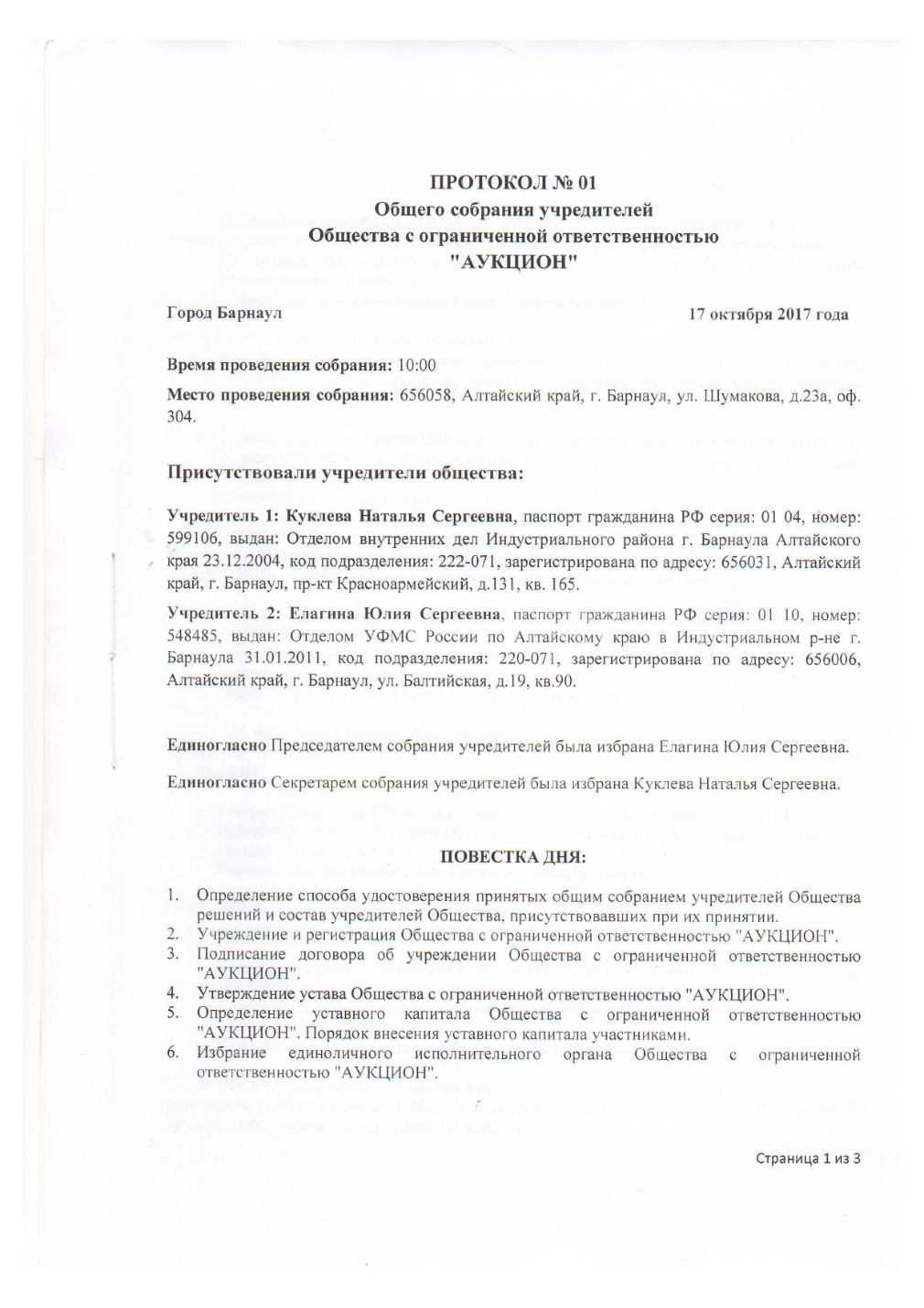 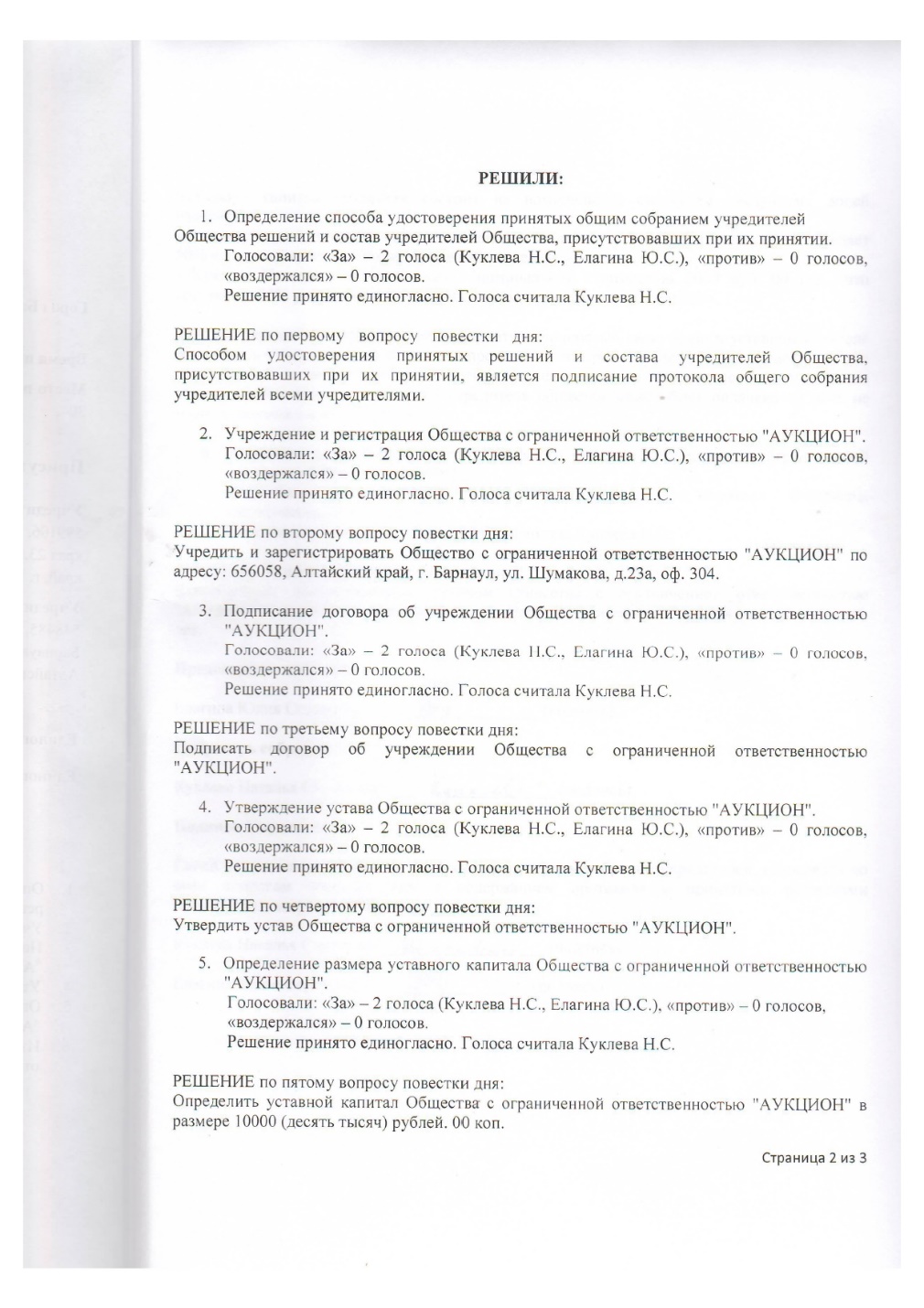 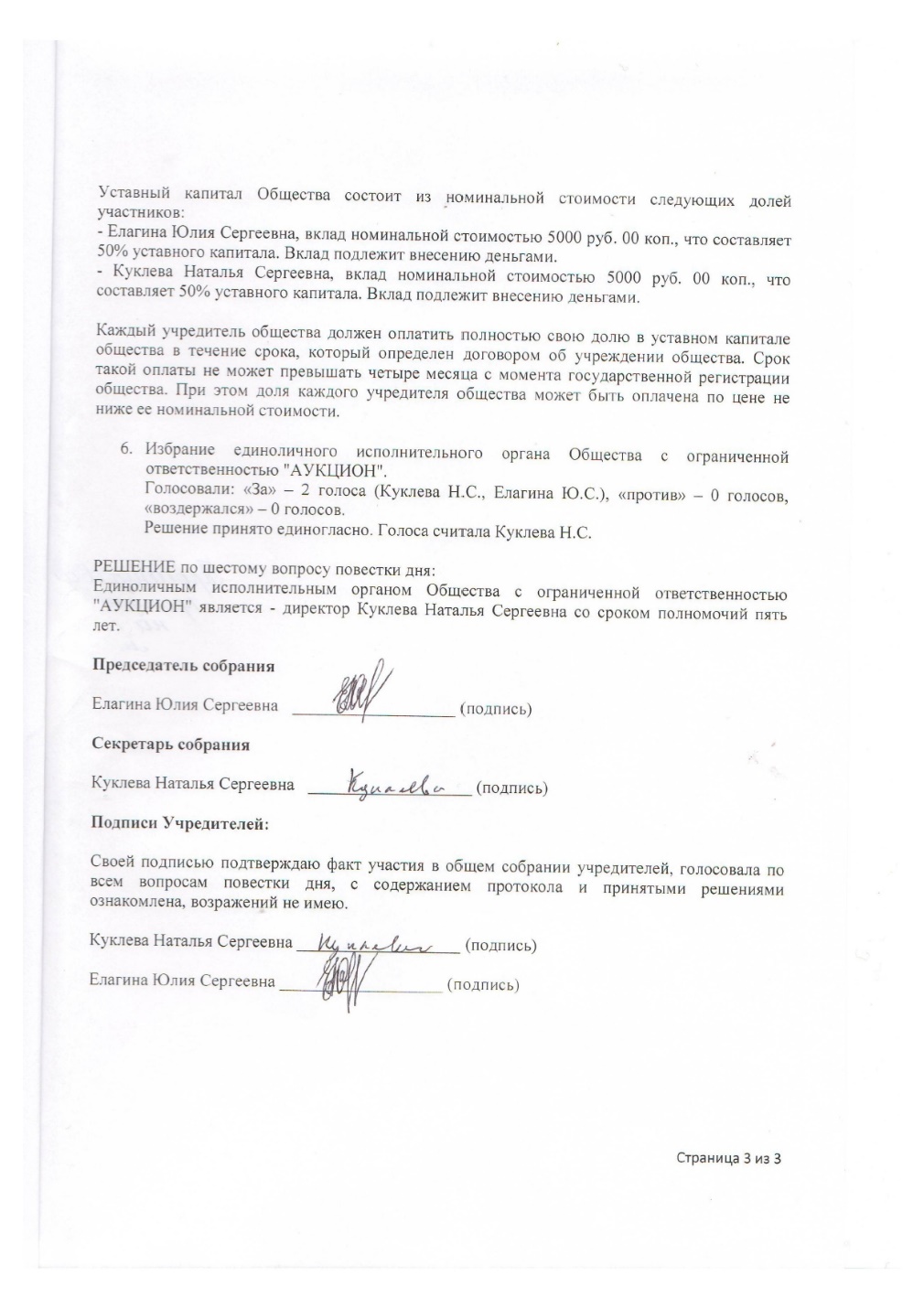 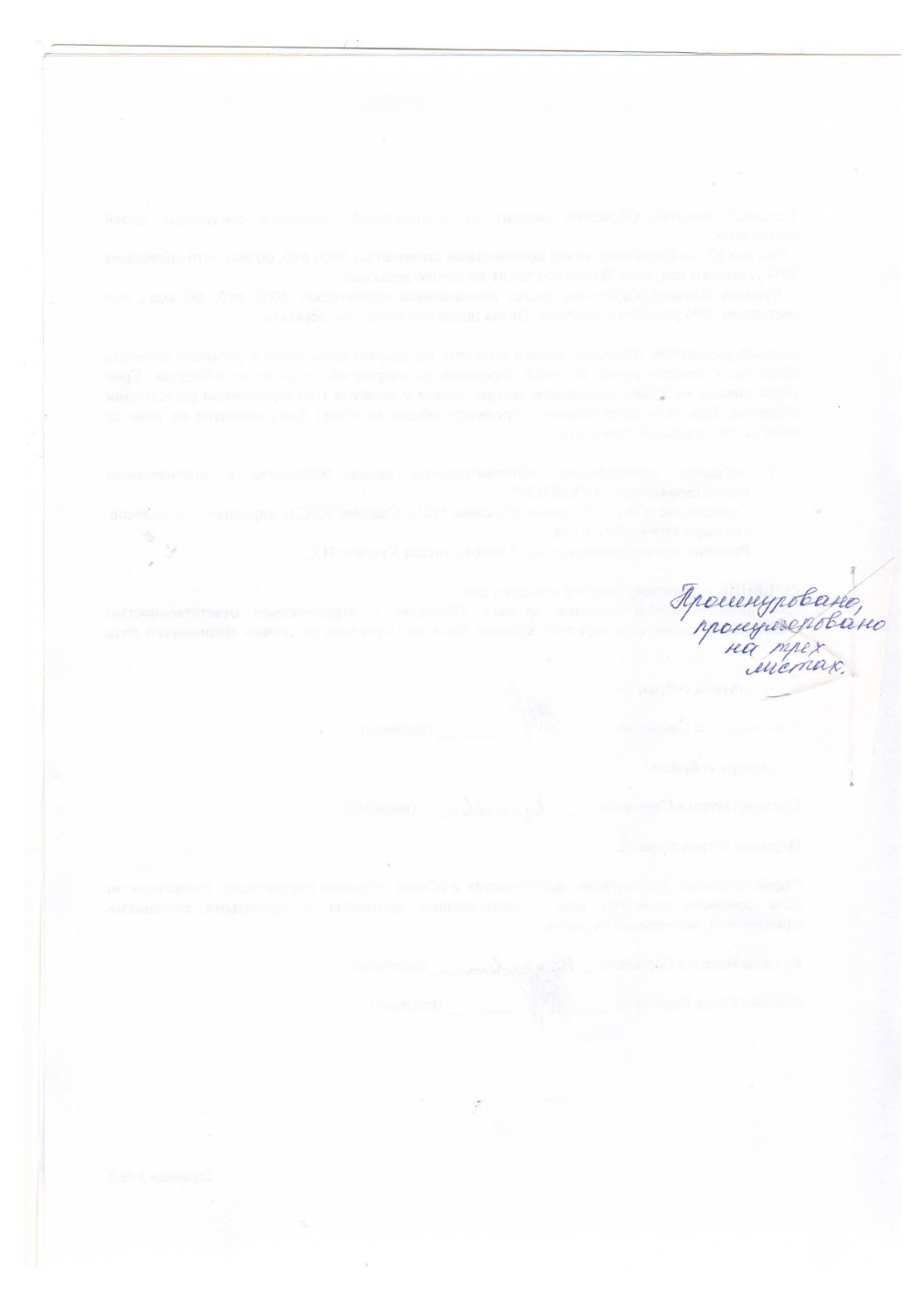 Наименование закупки: Ремонт котла № 2 марки КВ-ТС-10ПВ-150 (замена экранных и конвективных труб) в котельной № 1 г.п. Угольные КопиНаименование закупки: Ремонт котла № 2 марки КВ-ТС-10ПВ-150 (замена экранных и конвективных труб) в котельной № 1 г.п. Угольные Копи31Стяжка для проводовНа одном из концов стяжки расположен замок с прямоугольным отверстием. На внутренней стороне полоски имеются выступы для фиксации в замке. Фиксация стяжки осуществляется посредством введения полоски с выступами в отверстие замка. После затяжки фиксация прочная, отсутствует «обратный ход».Стяжка должна представлять из себя пластиковую полоску, длиной не менее 100 мм и шириной полоски не более 5,0 мм. Цвет стяжки: белый, черный. Ширина замка стяжки не менее 4,0 мм. Для удобства введения полоски в замок конец стяжки противоположный замку, длиной не менее 2 см, является гладким, не имеет выступов, имеет незначительное сужение по отношению к ширине полоски. Стяжка должна применяться для увязки жгутов и кабелей, максимальным диаметром обхвата пучка не более 57мм; Допустимый температурный диапазон для использования, °С от «-40» до «+85».№ п.пНаименованиеЗначения показателей, которые не могут    изменяться участником при подаче заявки:Значения показателей, при определении которых участником используются только точные числовое или иное значение:Максимальные и (или) минимальные значения и (или) диапазон значений     показателей товара, при определении которых участником могут не использоваться точные цифровые или иные параметры:1234510Бетон Бетон плотной структуры на цементном вяжущем и плотных крупном и мелком заполнителях. ГОСТ 26633-2015;Бетон, прочность на сжатие: не более B60. В качестве крупного заполнителя для тяжелого бетона должен использоваться щебень или гравий из горных пород, фракцией св. 10 до 20 мм. Марка по дробимости: не менее 300. В качестве вяжущего для тяжелого бетона должен использоваться цемент нормальнотвердеющий или быстротвердеющий. В качестве мелкого заполнителя для тяжелого бетона должен применяться песок первого или второго классов, повышенной крупности или крупный. Модуль крупности должен быть более 2,5.Бетон плотной структуры средней плотностью более 2000 до 2500 кг/м3 включительно;5.Электродыконтактный торец электрода свободен от покрытия, ГОСТ 9467-75, ГОСТ 9466-75;Тип: Э46, Э42А, диаметр стержня электродов: 5 миллиметров и 4 миллиметра, стержень из сварочной низкоуглеродистой или высоколегированной проволоки, характеристика покрытия Б, С, номинальная длина электрода со стержнем из сварочной проволоки не менее трехсот пятидесяти миллиметров, форма зачистки покрытия со стороны контактного торца электрода должна быть конусной или округлой или переходной между конусной и округлой, контактный торец электрода может быть с нанесенным слоем ионизирующего вещества, облегчающего возбуждение сварочной дуги, длина зачищенного от покрытия конца не менее 20мм;отношение диаметра покрытия к диаметру электрода не более 1,45, диаметр покрытия электрода не более 7,25 мм.9Прокат толстолистовойиз углеродистой стали обыкновенного качества, ГОСТ 14637-89;марка стали Ст2пс или Ст4сп, толщина минимальное значение показателя 4мм, максимальное значение показателя шесть миллиметров, в листах или рулонах;на поверхности проката не должно быть рванин, сквозных разрывов, раскатанных пригара и корочек, а также пузырей – вздутий, гармошки, трещин, плен, загрязнений и вкатанной окалины, прокат в рулонах не должен иметь загнутых более чем на 90гр. боковых кромок, скрученных и смятых концов, предел текучести сигма т, Н/мм2 (кгс/мм2) не менее 225 (23), относительное удлинение дельта з, не менее 24%;2Кислород технический газообразный, получаемый электролизом воды, на объект поставляется в баллонах и сопровождается документом о качестве, запах не нормируется, соответствует ГОСТ 5583-78;первого или второго сорта;объемная доля, %, кислорода, не менее 99,5, объемная доля водяных паров, %, не более 0,009, объемная доля водорода, %, не более 0,5;